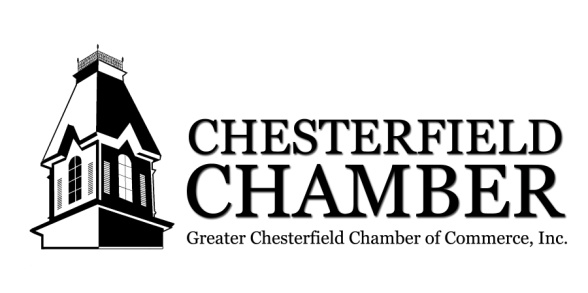 Membership ApplicationPersonal Information (for internal use only)Name: ____________________________________Address: __________________________________	City: ______________________ 	State: _____ 	Zip: ________Phone: _________________		Cell: __________________Email: ____________________________________Business Information (for website and business promotion)Business Category: _________________________Business Name: ____________________________Representative Name: _______________________Title: _____________________________________Address: __________________________________City: _____________________ 		State: _____ 		Zip: ________Phone: _________________ 		Fax: __________________Email: ____________________________________Website: __________________________________No. of Employees: _____ Year Business Est: _____Brief description of your business and the services provided: ________________________________________________________________________________________________________________________________________________________________________________________________________________________________________________________________________________________________________________Membership Type (please check one) Individual  Business